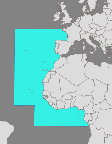 Instructions:Fill in the form and send it by email to EAtHC ICC / Remplir le formulaire et le transmettre par courriel à l’ICC de la CHAtO 	(dmi-rex-d@shom.fr)The form can be accompanied by the concerned chart coverage in ESRI Shapefile format / Le formulaire peut être accompagné de l’emprise des cartes concernées au format ESRI ShapefileReturn from EAtHC ICC including proposal of INT numbers and agreement to fill in the IHO Web Catalogue / Retour de l’ICC CHAtO incluant la proposition des numéros INT et l’accord pour renseigner le Catalogue OHI en ligneFill in the IHO Web Catalogue according to the form / Renseigner le Catalogue OHI en ligne conformément au formulaire    (http://chart.iho.int:8080/iho/main.do)Note:Changes to charts already in the INT Scheme concerning title, new edition date or change of status (Schemed > Produced) do not require ICCWG approval and are to be made directly in the IHO Web Catalogue. ICCWG approval required for coverage limit and/or scale changes.Les modifications de cartes déjà au schéma INT qui concernent le titre, la date d’édition ou le changement de statuts (Schemed > Produced) ne nécessitent pas d’approbation de l’ICCWG et sont à faire directement dans le catalogue OHI en ligne. Approbation de l’ICCWG requise pour les changements de limites et/ou d’échelle. 	   Boxes reserved for EAtHC ICC / Cases réservées à l’ICC CHAtO                                                 Not to be filled / Ne pas remplirIllustrations of proposals (optional) / Illustrations des propositions (facultatif)Producing country / Pays producteurDate of submission / Date de la soumissionDate of ICC return / Date de la réponse ICC(to be filled by EAtHC ICC / A remplir par l’ICC CHAtO)Ready for update in INToGISINTnumberNat NumberPanel IDTitleSouth LimitNorth LimitWest LimitEast LimitScaleExplanation / Reason of the proposalNew charts to introduce to INT scheme / Nouvelles cartes à introduire au schéma INTNew charts to introduce to INT scheme / Nouvelles cartes à introduire au schéma INTNew charts to introduce to INT scheme / Nouvelles cartes à introduire au schéma INTNew charts to introduce to INT scheme / Nouvelles cartes à introduire au schéma INTNew charts to introduce to INT scheme / Nouvelles cartes à introduire au schéma INTNew charts to introduce to INT scheme / Nouvelles cartes à introduire au schéma INTNew charts to introduce to INT scheme / Nouvelles cartes à introduire au schéma INTNew charts to introduce to INT scheme / Nouvelles cartes à introduire au schéma INTNew charts to introduce to INT scheme / Nouvelles cartes à introduire au schéma INTNew charts to introduce to INT scheme / Nouvelles cartes à introduire au schéma INTNew charts to introduce to INT scheme / Nouvelles cartes à introduire au schéma INTExisting charts to update in INT scheme (See Note) / Cartes existantes à mettre à jour dans le schéma INT (cf. Note)Fill in the new limits and/or scale / Renseigner les nouvelles limites et/ou échelleExisting charts to update in INT scheme (See Note) / Cartes existantes à mettre à jour dans le schéma INT (cf. Note)Fill in the new limits and/or scale / Renseigner les nouvelles limites et/ou échelleExisting charts to update in INT scheme (See Note) / Cartes existantes à mettre à jour dans le schéma INT (cf. Note)Fill in the new limits and/or scale / Renseigner les nouvelles limites et/ou échelleExisting charts to update in INT scheme (See Note) / Cartes existantes à mettre à jour dans le schéma INT (cf. Note)Fill in the new limits and/or scale / Renseigner les nouvelles limites et/ou échelleExisting charts to update in INT scheme (See Note) / Cartes existantes à mettre à jour dans le schéma INT (cf. Note)Fill in the new limits and/or scale / Renseigner les nouvelles limites et/ou échelleExisting charts to update in INT scheme (See Note) / Cartes existantes à mettre à jour dans le schéma INT (cf. Note)Fill in the new limits and/or scale / Renseigner les nouvelles limites et/ou échelleExisting charts to update in INT scheme (See Note) / Cartes existantes à mettre à jour dans le schéma INT (cf. Note)Fill in the new limits and/or scale / Renseigner les nouvelles limites et/ou échelleExisting charts to update in INT scheme (See Note) / Cartes existantes à mettre à jour dans le schéma INT (cf. Note)Fill in the new limits and/or scale / Renseigner les nouvelles limites et/ou échelleExisting charts to update in INT scheme (See Note) / Cartes existantes à mettre à jour dans le schéma INT (cf. Note)Fill in the new limits and/or scale / Renseigner les nouvelles limites et/ou échelleExisting charts to update in INT scheme (See Note) / Cartes existantes à mettre à jour dans le schéma INT (cf. Note)Fill in the new limits and/or scale / Renseigner les nouvelles limites et/ou échelleExisting charts to update in INT scheme (See Note) / Cartes existantes à mettre à jour dans le schéma INT (cf. Note)Fill in the new limits and/or scale / Renseigner les nouvelles limites et/ou échelleCharts to remove from INT scheme / Cartes à supprimer du schema INTCharts to remove from INT scheme / Cartes à supprimer du schema INTCharts to remove from INT scheme / Cartes à supprimer du schema INTCharts to remove from INT scheme / Cartes à supprimer du schema INTCharts to remove from INT scheme / Cartes à supprimer du schema INTCharts to remove from INT scheme / Cartes à supprimer du schema INTCharts to remove from INT scheme / Cartes à supprimer du schema INTCharts to remove from INT scheme / Cartes à supprimer du schema INTCharts to remove from INT scheme / Cartes à supprimer du schema INTCharts to remove from INT scheme / Cartes à supprimer du schema INTCharts to remove from INT scheme / Cartes à supprimer du schema INT